いしかわ921在宅ネットワーク　　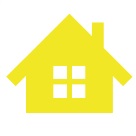 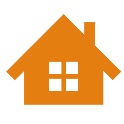 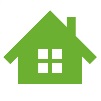 平成29年度第２回研修会「みんなで考えようポリファーマシー」～地域完結型医療に必要なこと～　　　　　　　　　　　　　　　　いしかわ921在宅ネットワーク副代表　増永高晴・大和太郎・橋本昌子みなさんは「ポリファーマシー」ってことばを知ってますか？　ポリファーマシーとは「必要以上に薬をのんでいる状態」です。たくさんの薬を飲んでいる高齢者の方はとても多いのですが、6種類以上の薬を飲んでいれば、ポリファーマシーの可能性があり副作用や飲み間違いの原因となります。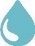 　どのようにしたらこのポリファーマシーを改善できるのか、無駄な薬を減らすことができるのか、地域の多職種で一緒に考える必要があります。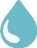 　国立病院機構栃木医療センターでは、多種類の薬を服用している高齢者の有害事象を減らすため、「ポリファーマシー外来」を開設。医師、薬剤師、看護師等の多職種チームを結成し5カ月で平均3剤の薬剤中止という成果を得たそうです。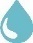 　ケアマネジャーの方にも、ぜひ考えてもらいたい問題です。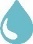 　　　日　時　　　平成29年７月５日（水）1９:０0～2１:００　　　会　場　　　金沢赤十字病院　５階講義室テーマ　　「地域包括ケアシステムにおける薬剤師の役割」～ポリファーマシー問題を踏まえて～講　師　　　大澤　光司　先生　　　　　　　一般社団法人　全国薬剤師・在宅療養連絡会会長対　象　　　すべての在宅医療・介護等従事者　　　　　次頁の申込書にご記入後ファックスか、メールでお送りください。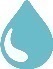 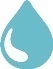 いしかわ921 Ｈ29年度 第２回研修会申込書ファックス・メールにてお申し込みください。送信状不要。ファックス番号　076-242-9827メール　office@ishikawa921.netいしかわ921在宅ネットワークのメーリングリスト登録者を、募っています。登録ご希望の方は、「МＬ登録」に○をして下さい。準備の都合上、平成29年６月３０日（金）までに、お願いいたします。いしかわ921在宅ネットワークお名前ご所属ご連絡先(できればメール)  МＬ登録